Wycieczka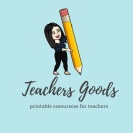 CICHE CZYTANIE ZE ZROZUMIENIEMPrzeczytaj poniższy tekst oraz odpowiedz na pytania. Zbliżał się ciepły majowy poranek. Dzieci z klasy II, z jednej z warszawskiej szkoły podstawowej wybrały się na wycieczkę do Krakowa. Wyjechał  bardzo wcześnie rano, bo już o godzinie 6.00. W Krakowie zwiedzały między innymi Rynek Główny, Zamek Królewski na Wawelu oraz Barbakan. Potem pojechały do Ogrodu Doświadczeń na wspaniałą, edukacyjną zabawę. Z powrotem w Warszawie były około godziny 18.00. To był długi i wyczerpujący dzień, którego uczniowie na długo nie zapomną.Zakreśl w kółko prawidłową odpowiedź. 1. Jaką porę roku mamy w maju?wiosnęlatojesieńzimę2. Gdzie dzieci pojechały na wycieczkę?do Wrocławiado Warszawydo Wałbrzychado Krakowa3. O której godzinie dzieci wyjechały na wycieczkę?o 5:00o 6:00o 7:00o  8:004. Gdzie dzieci pojechały pod koniec wycieczki?do wesołego miasteczkado zoodo Centrum Nauki Kopernikdo Ogrodu Doświadczeń5. O której godziny dzieci dotarły do Warszawy?18:0019:0020:0021:00 Pokoloruj według instrukcji.1.Najmniejszą truskawkę pokoloruj na zielono 2.Drugiej truskawce domaluj listek3.Na czerwono pokoloruj trzecią truskawkę4.Po prawej stronie ostatniej truskawki, domaluj drugą truskawkęZnajdź 5 różnic 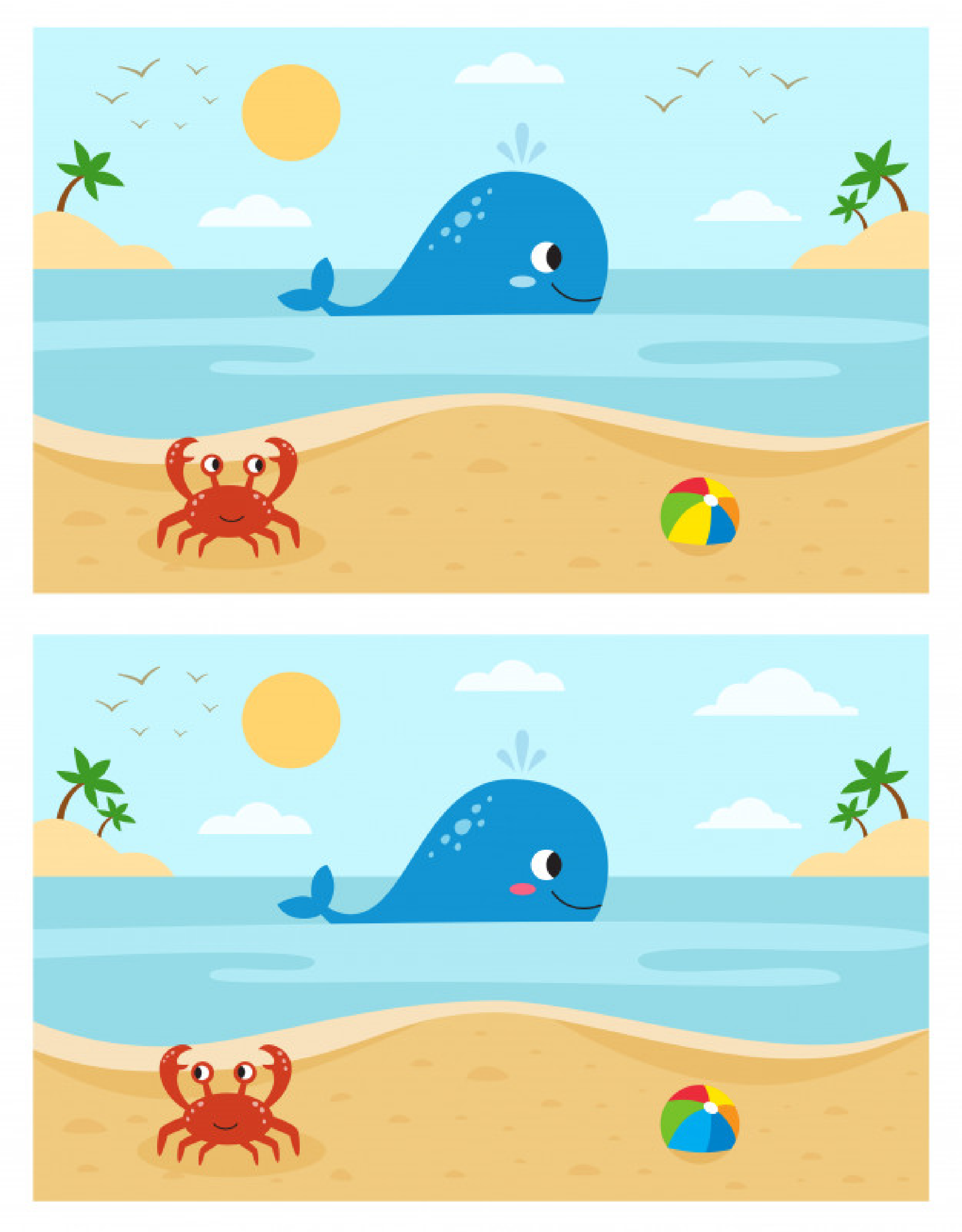 Rysuj po śladzie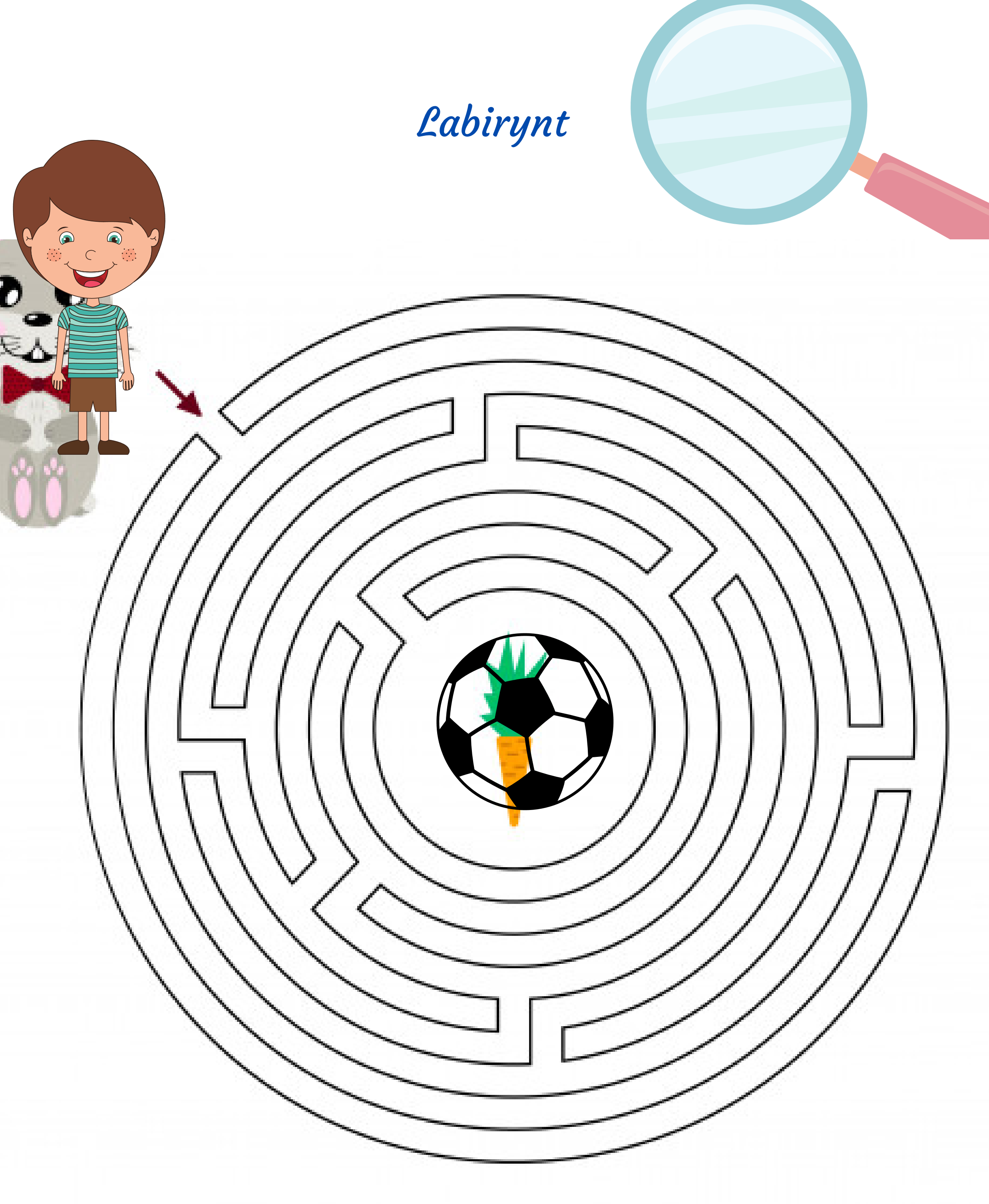 Rysuj po śladzie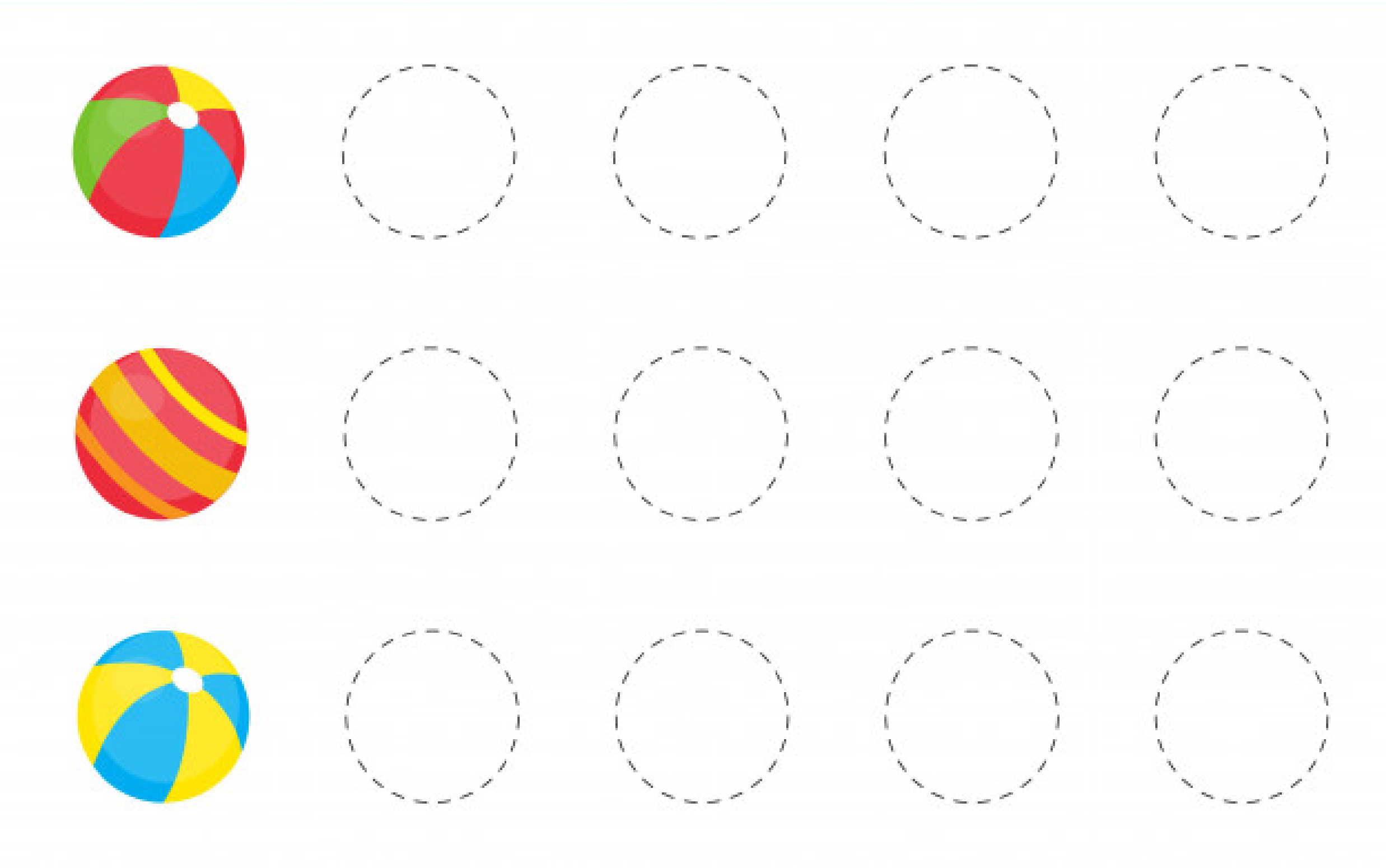 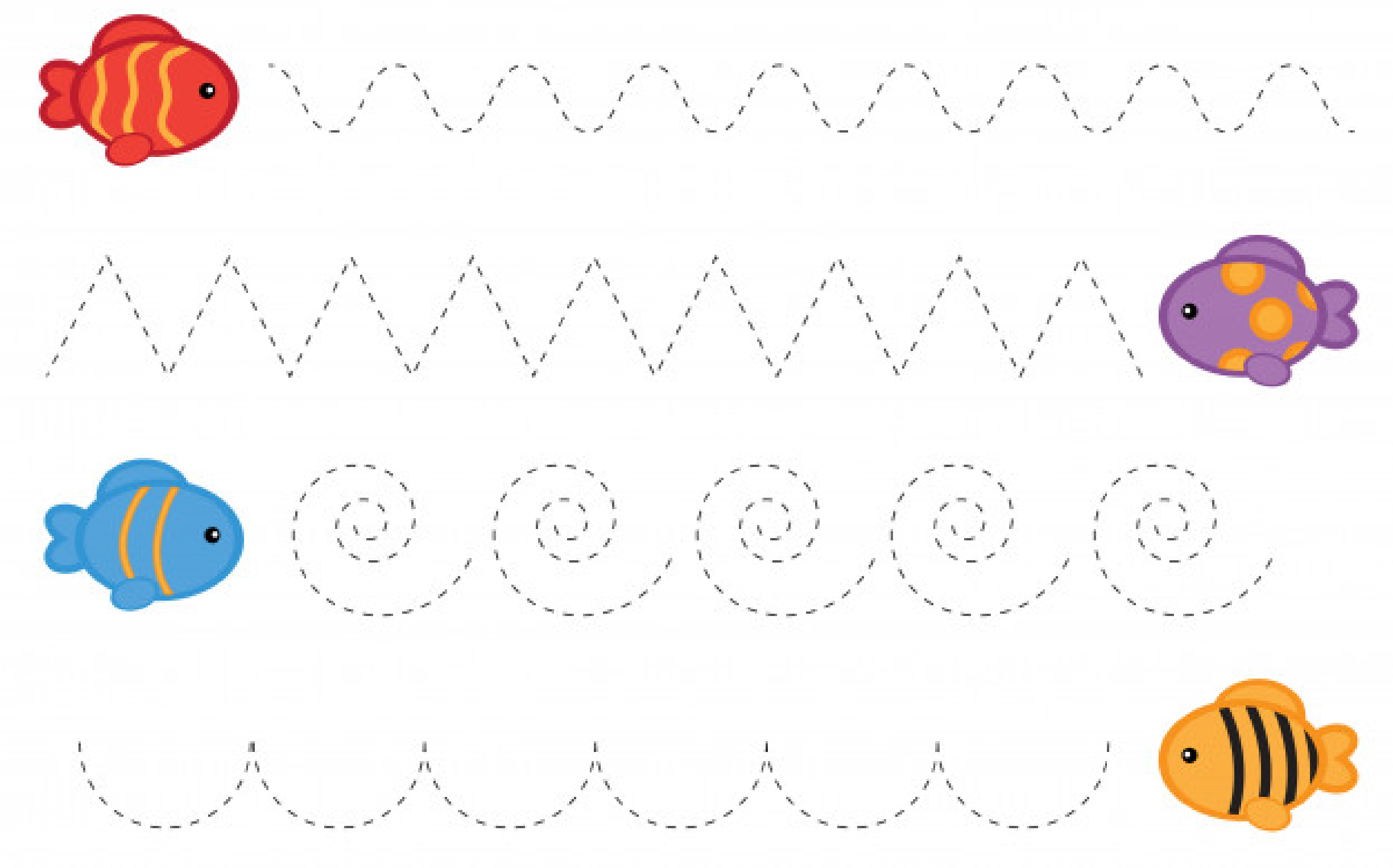 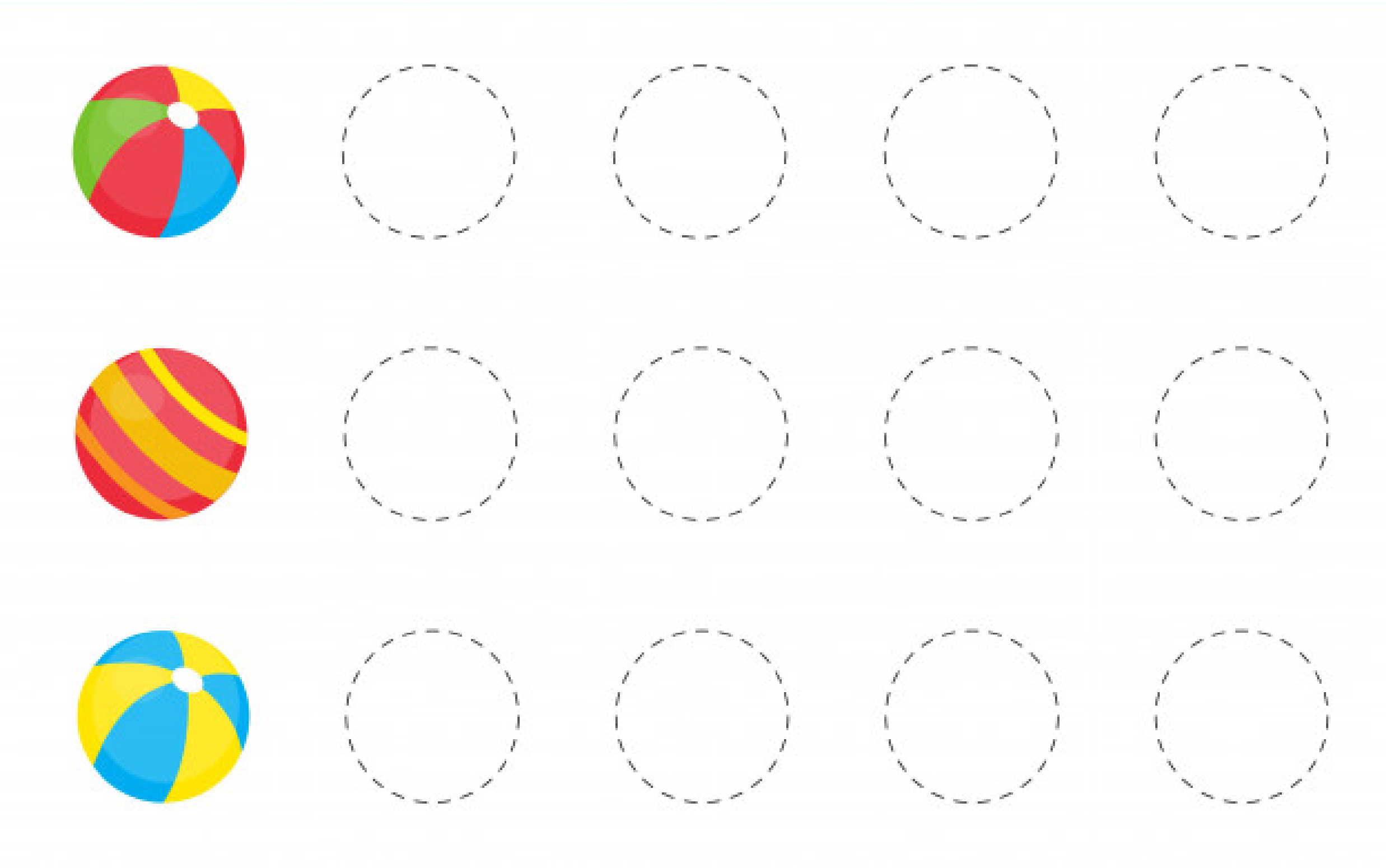 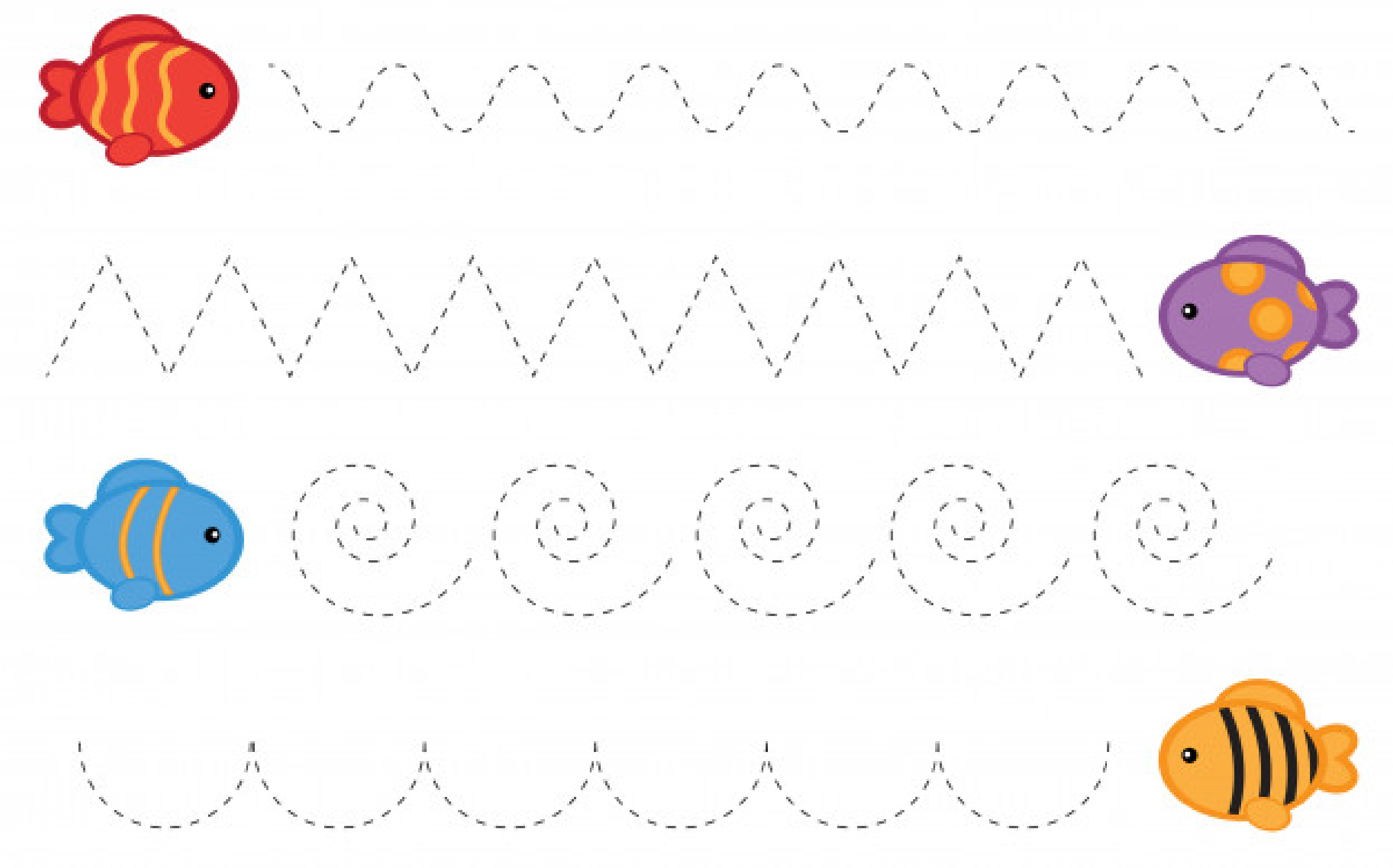 Pokoloruj według kodu.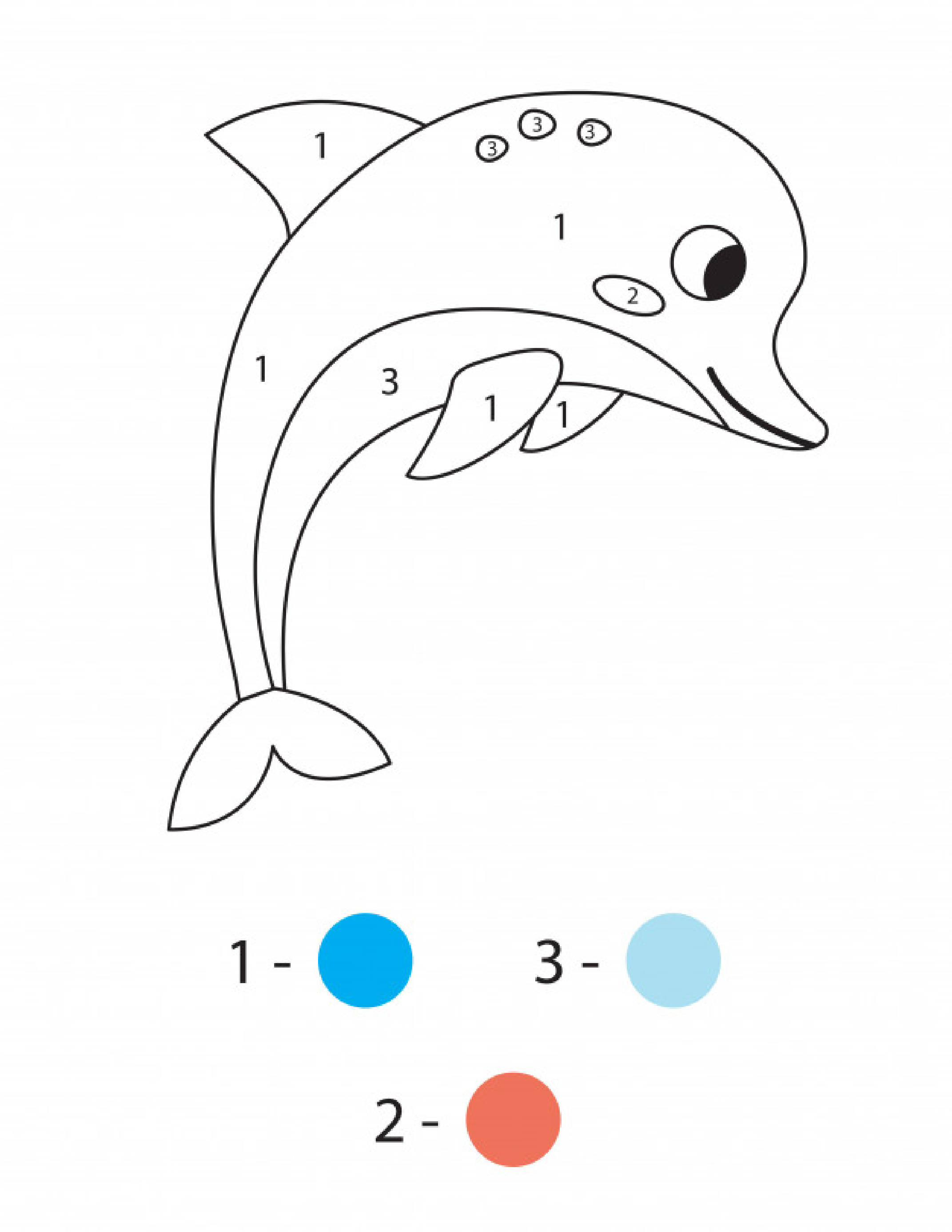 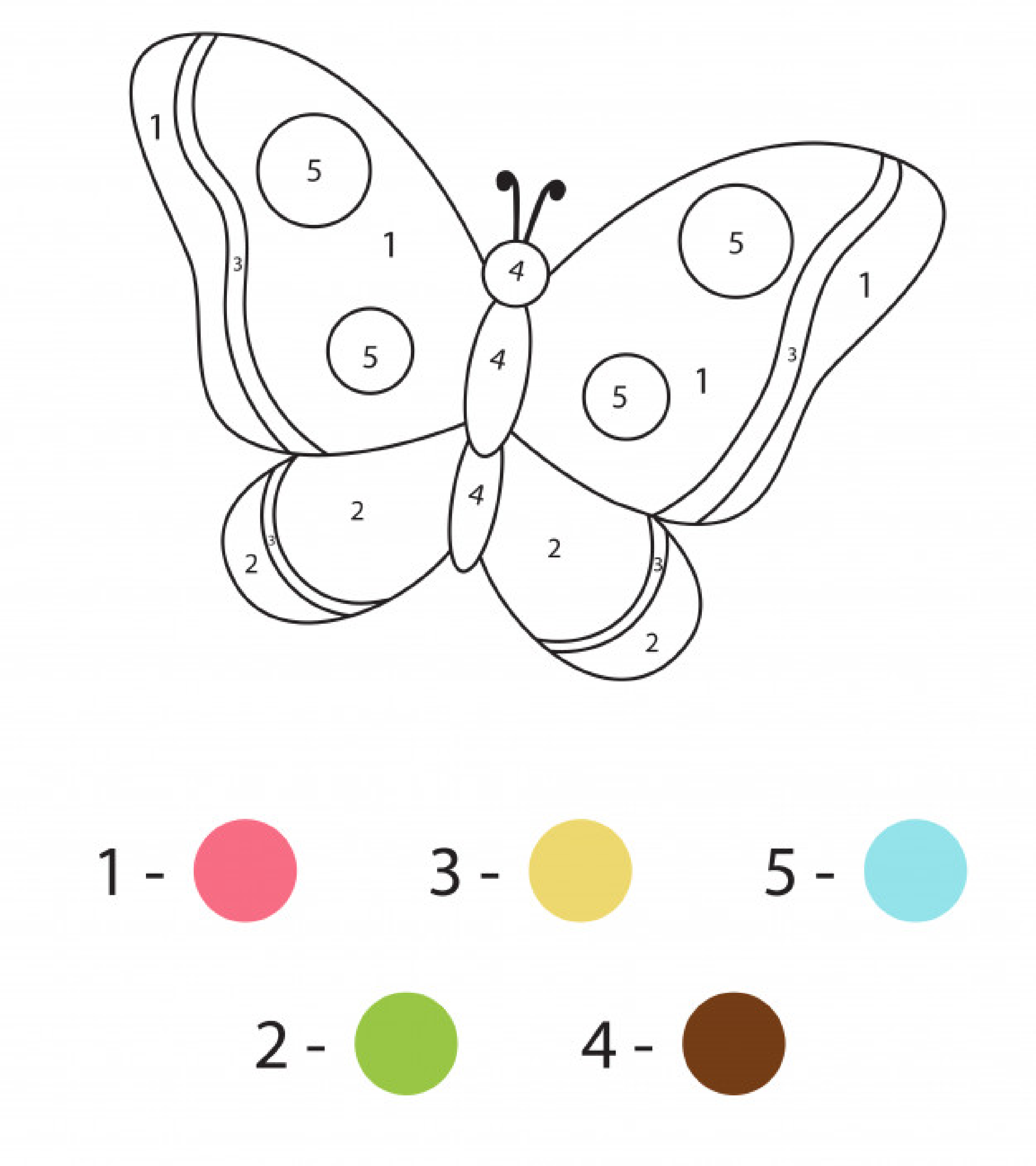 Układamy sekwencje – wytnij piłeczki I ułóż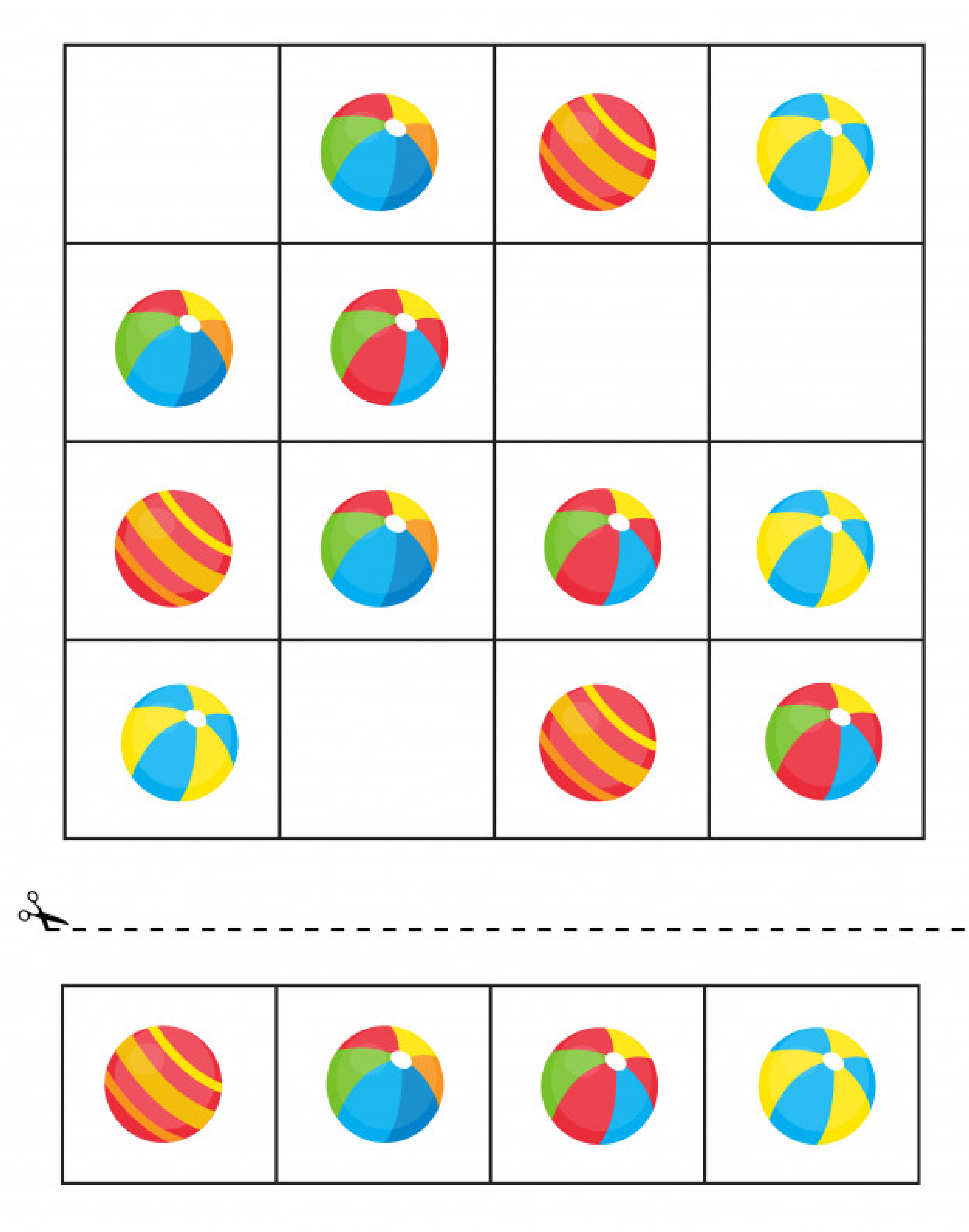 Rysuj po śladzie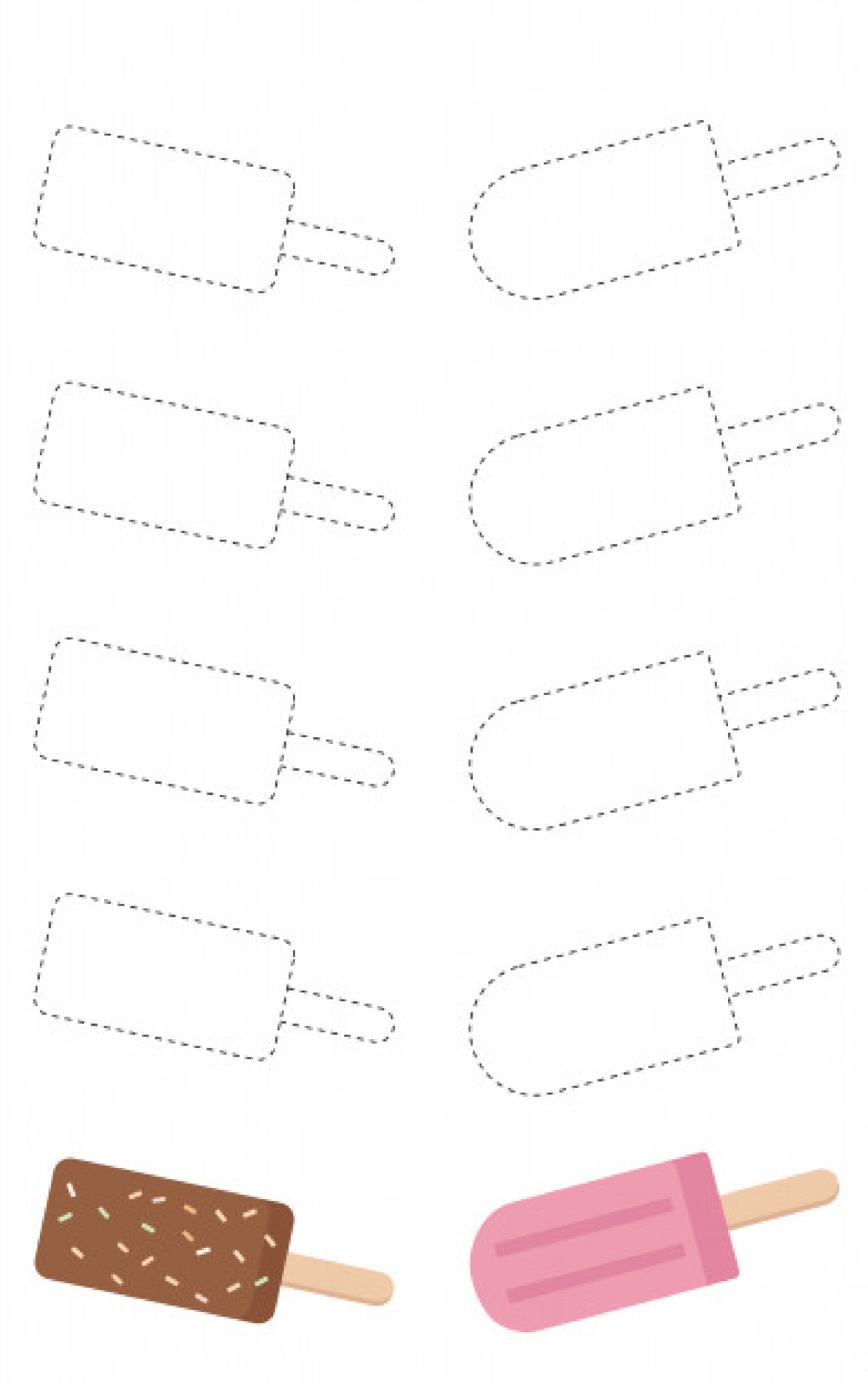 Policz I zaznacz odpowiednią cyfrę.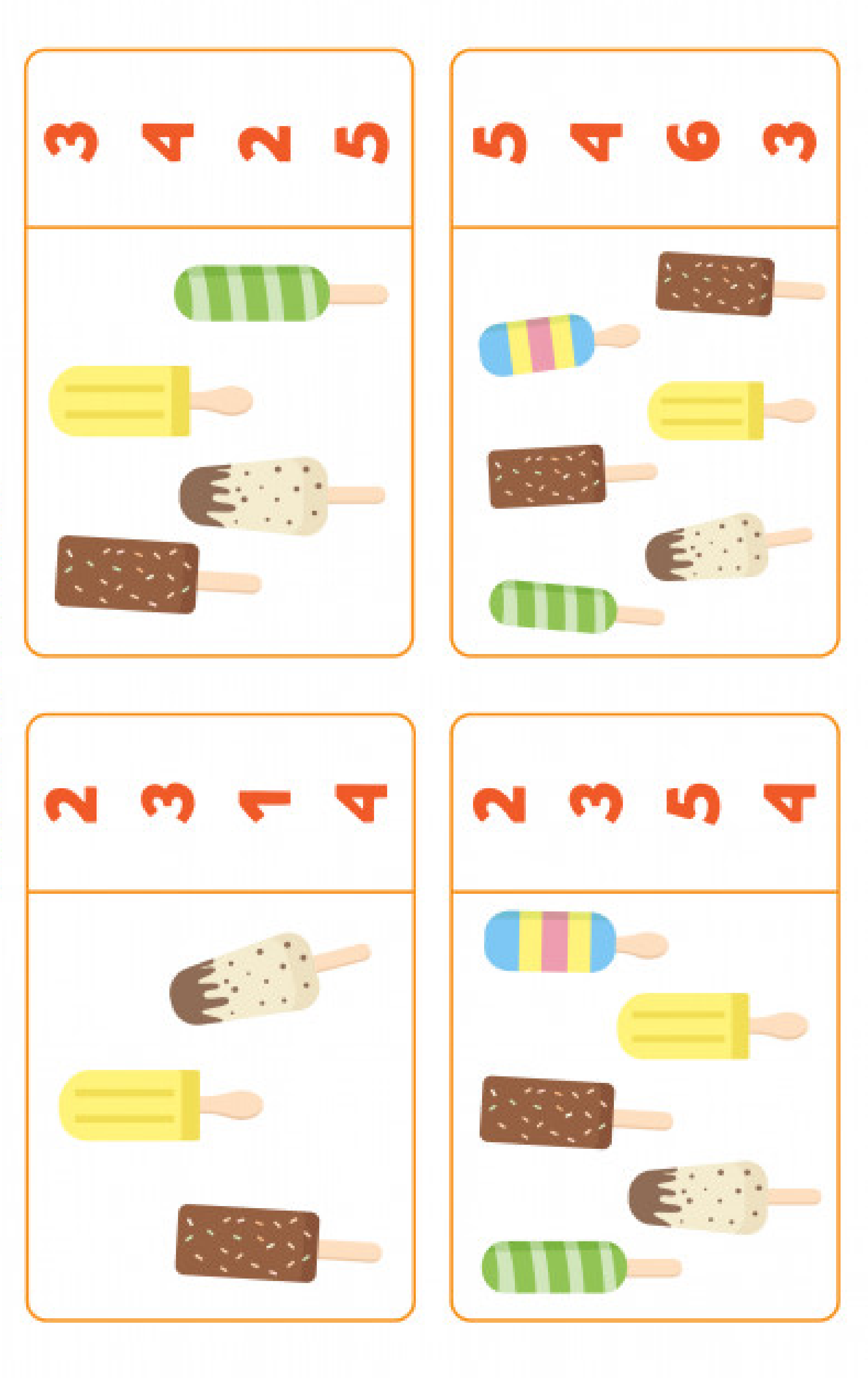 Rozetnij obtazek a nastepnie ułóż puzzle.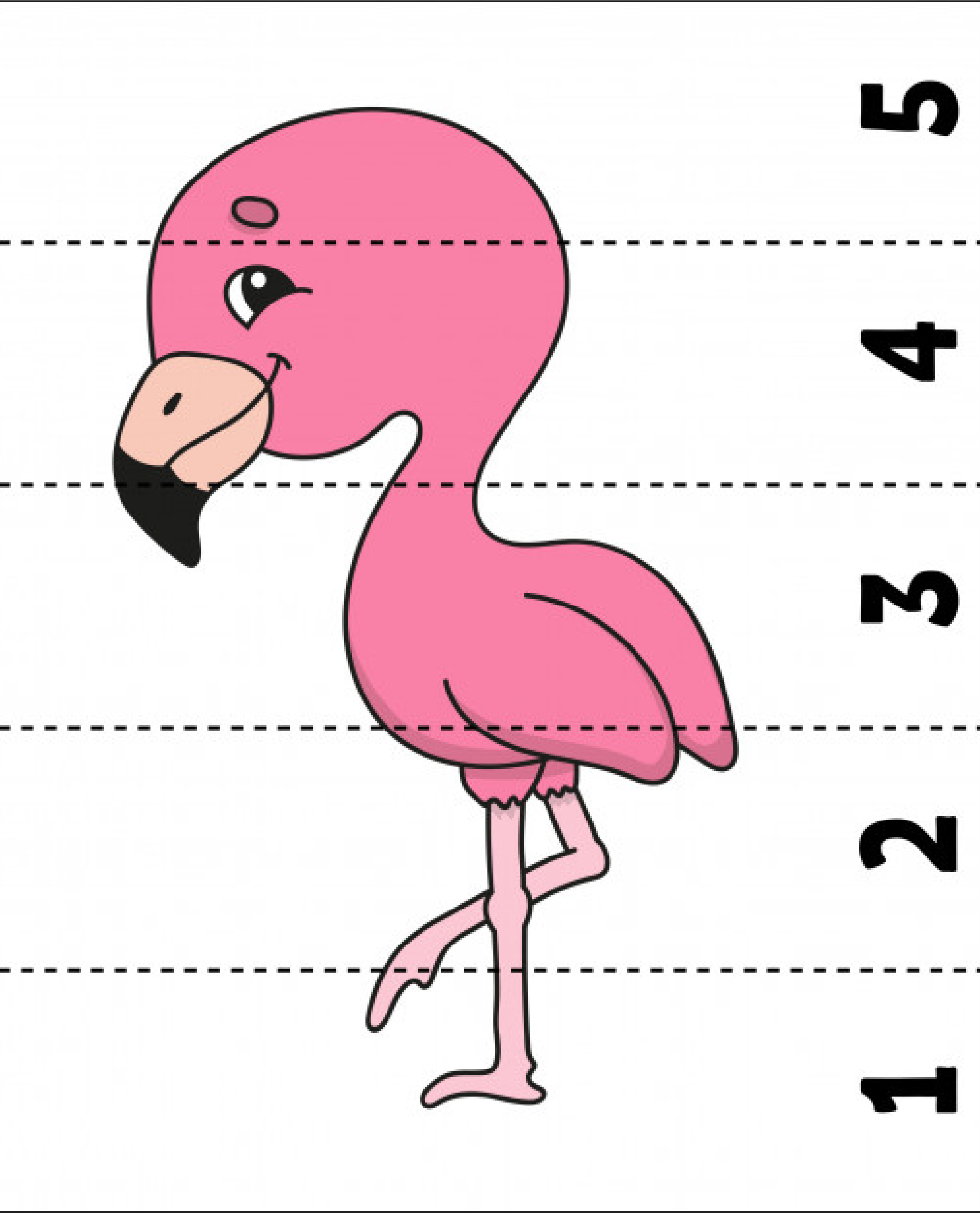 Zaprowadź dziewczynkę do zamku z piasku.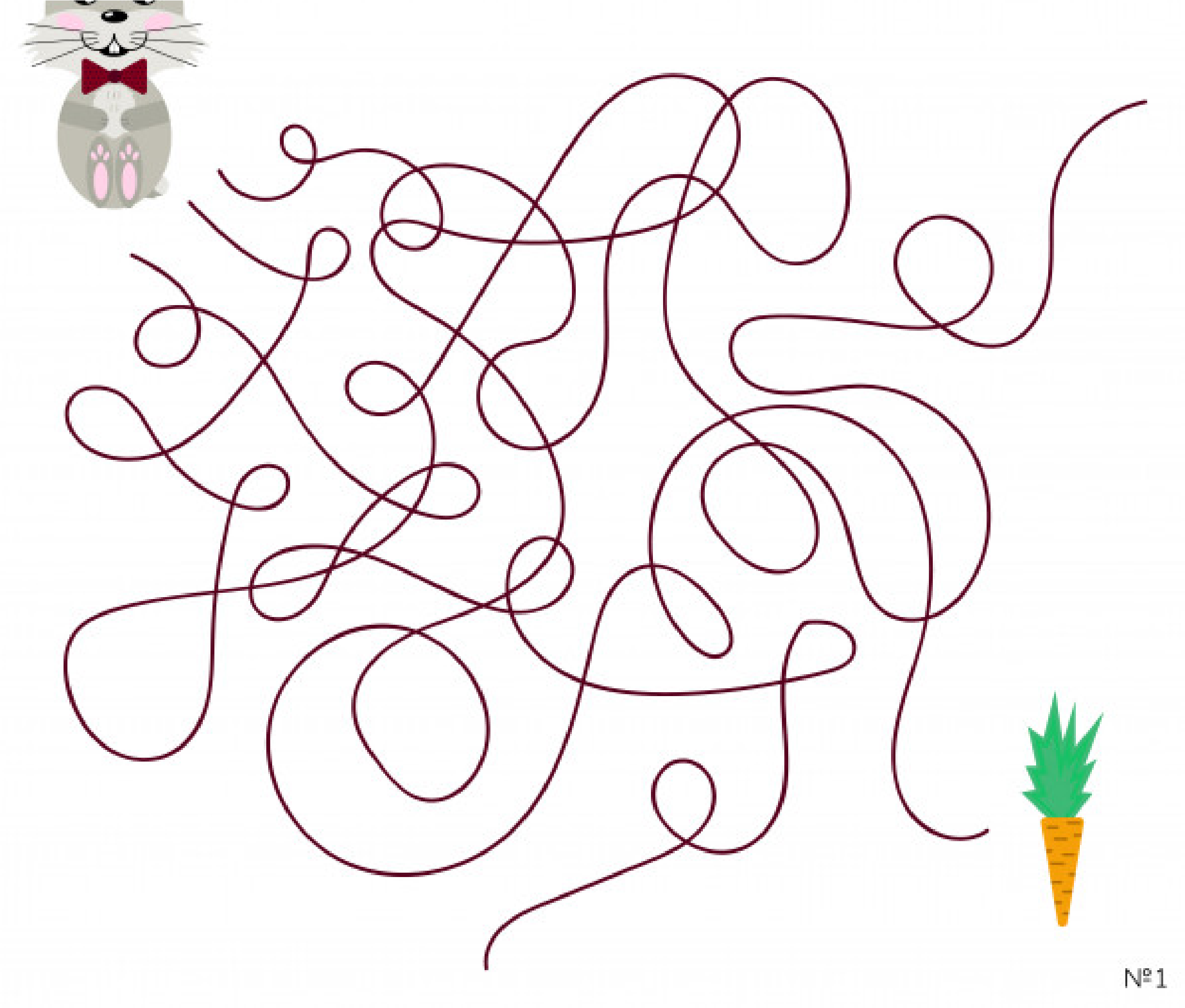 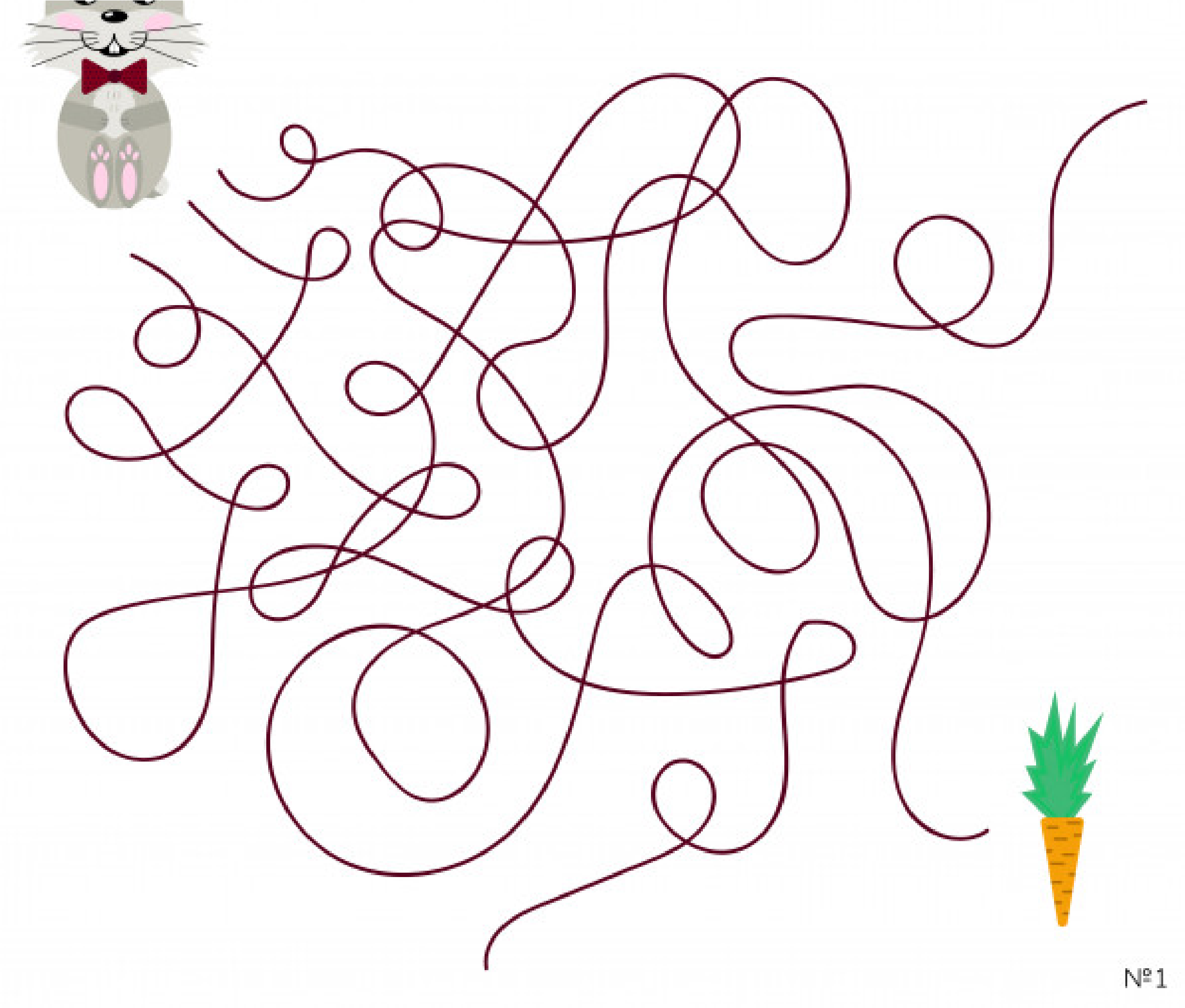 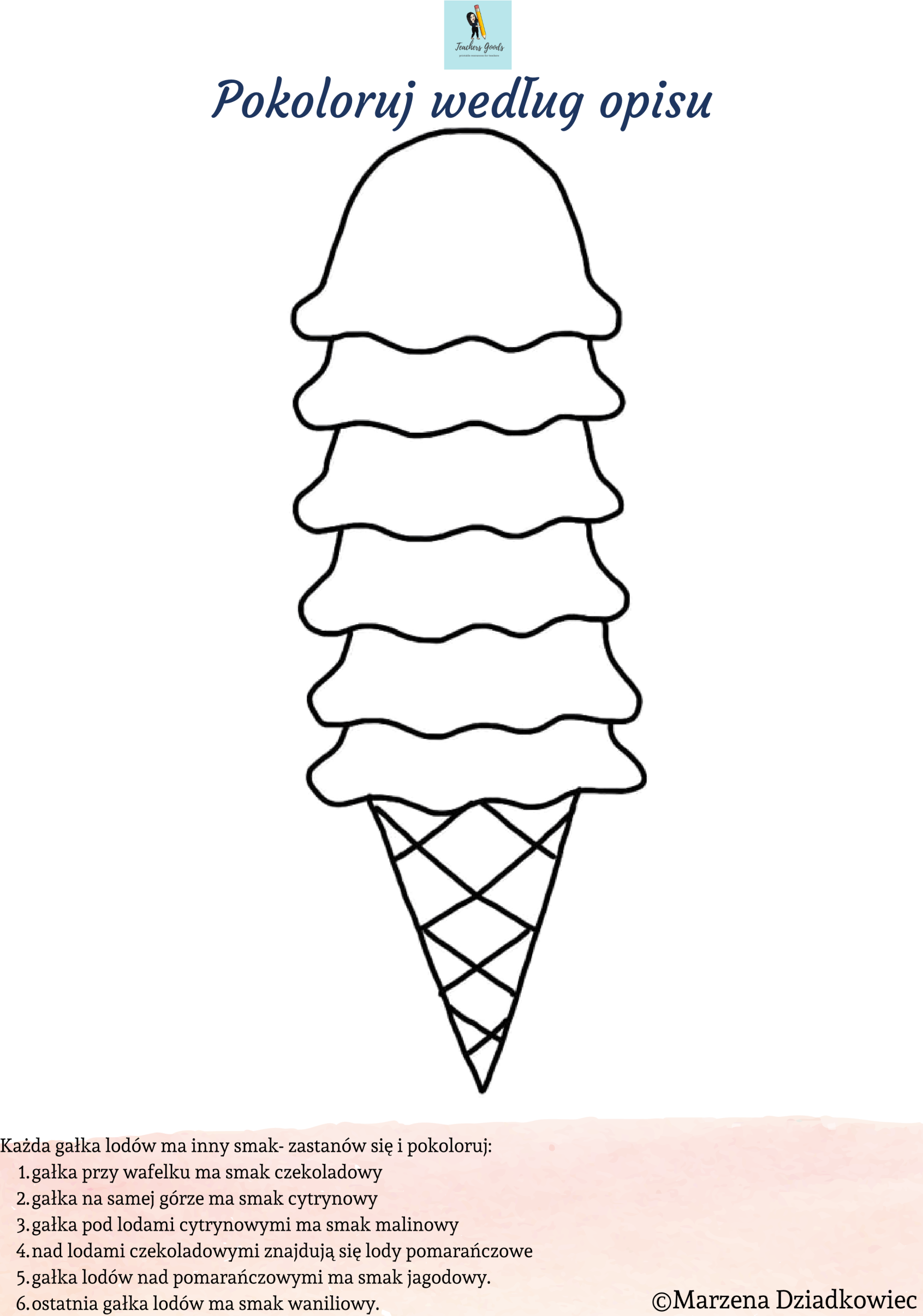 Układamy puzzle - dopasuj  brakujące fragmenty do skrzydeł papug.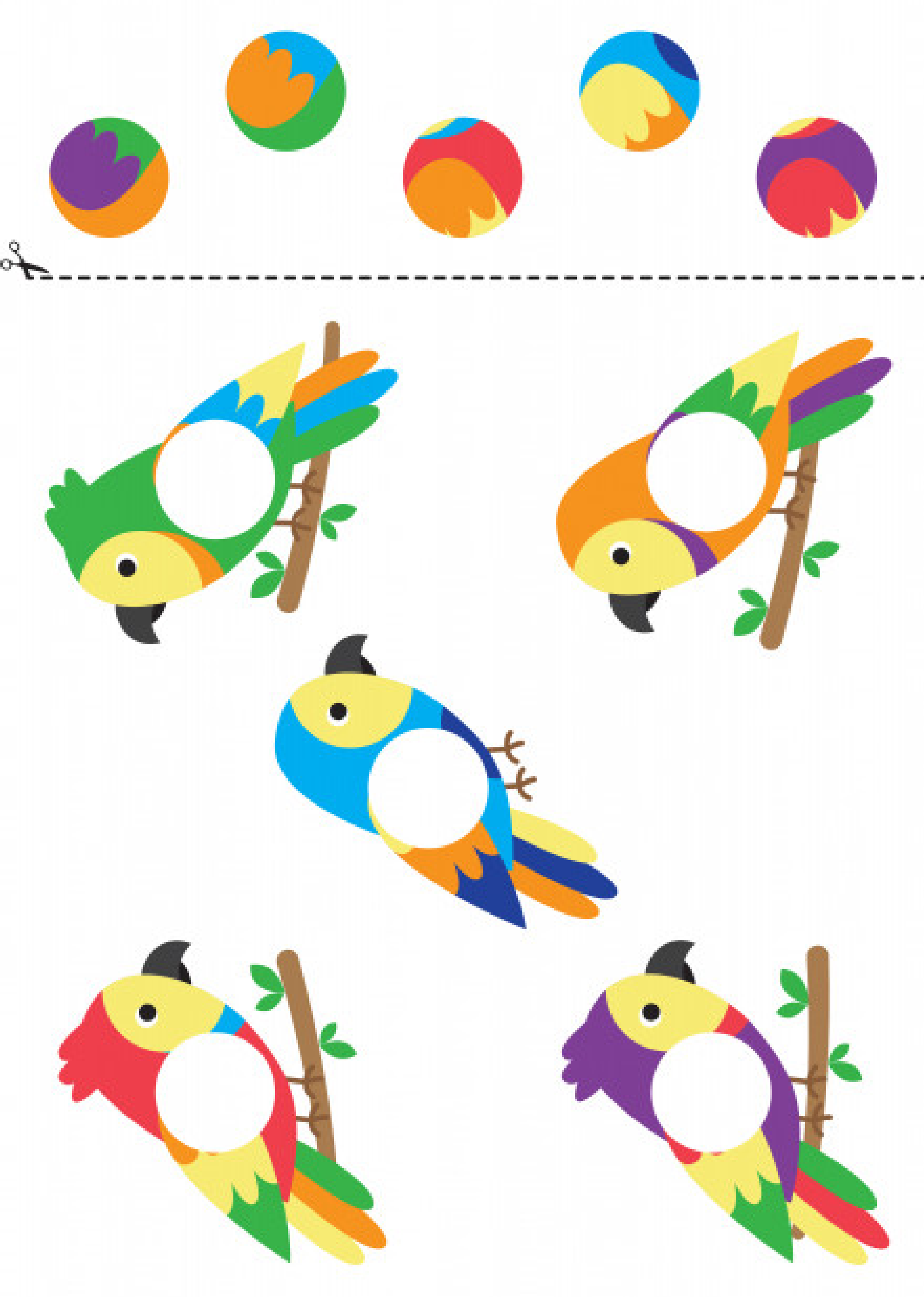 Policz piłeczki I zapisz.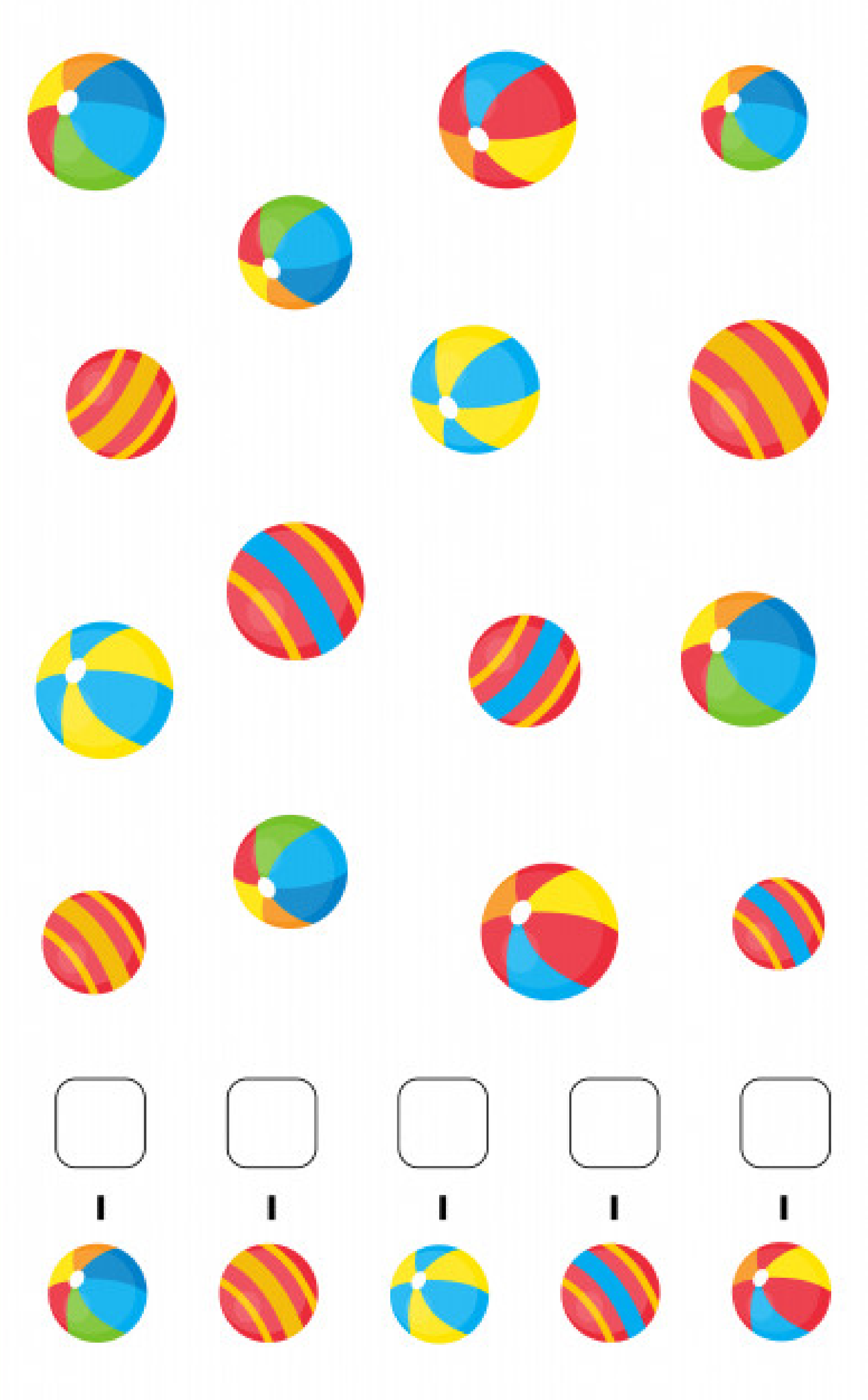 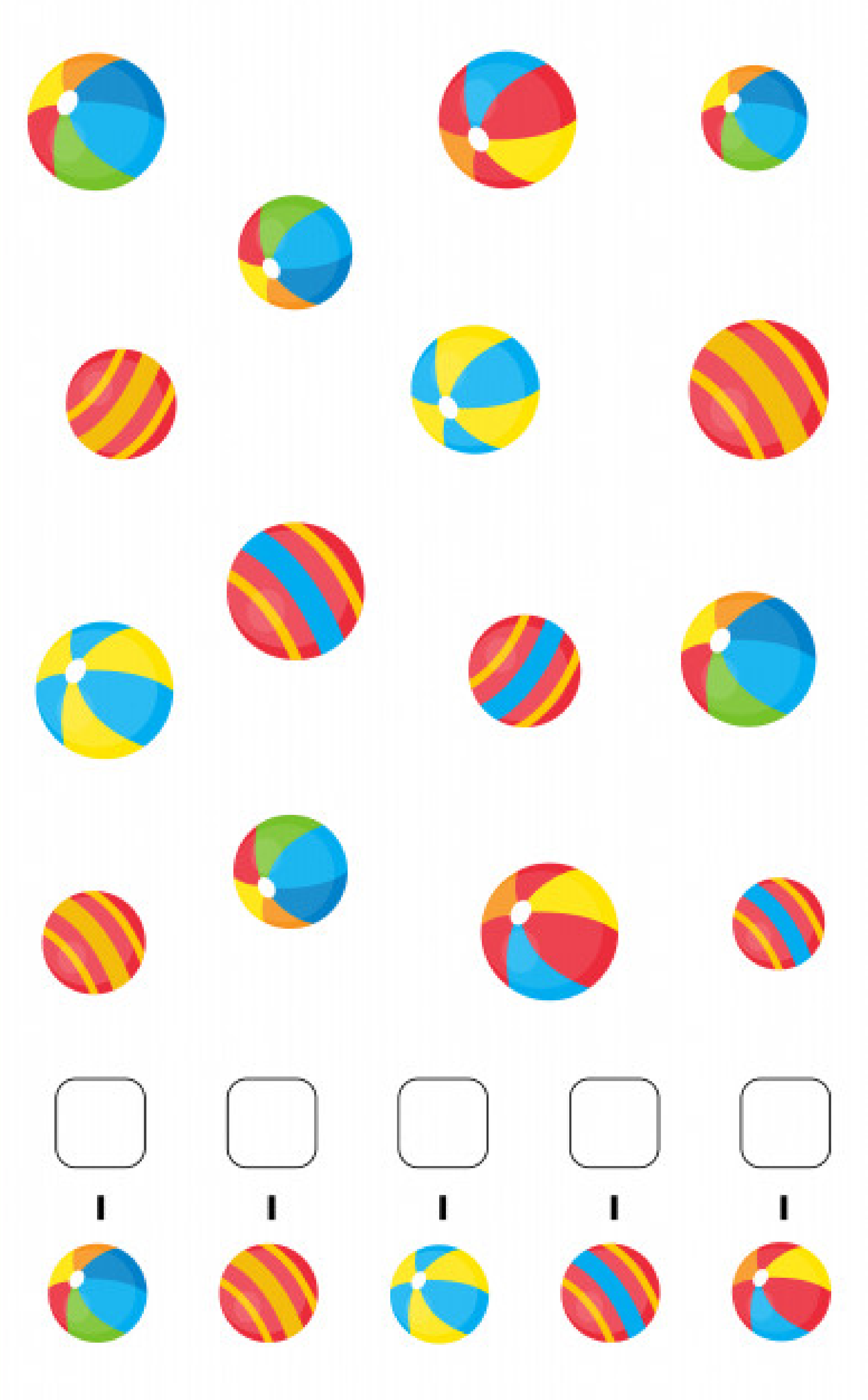 Rysuj po śladzie.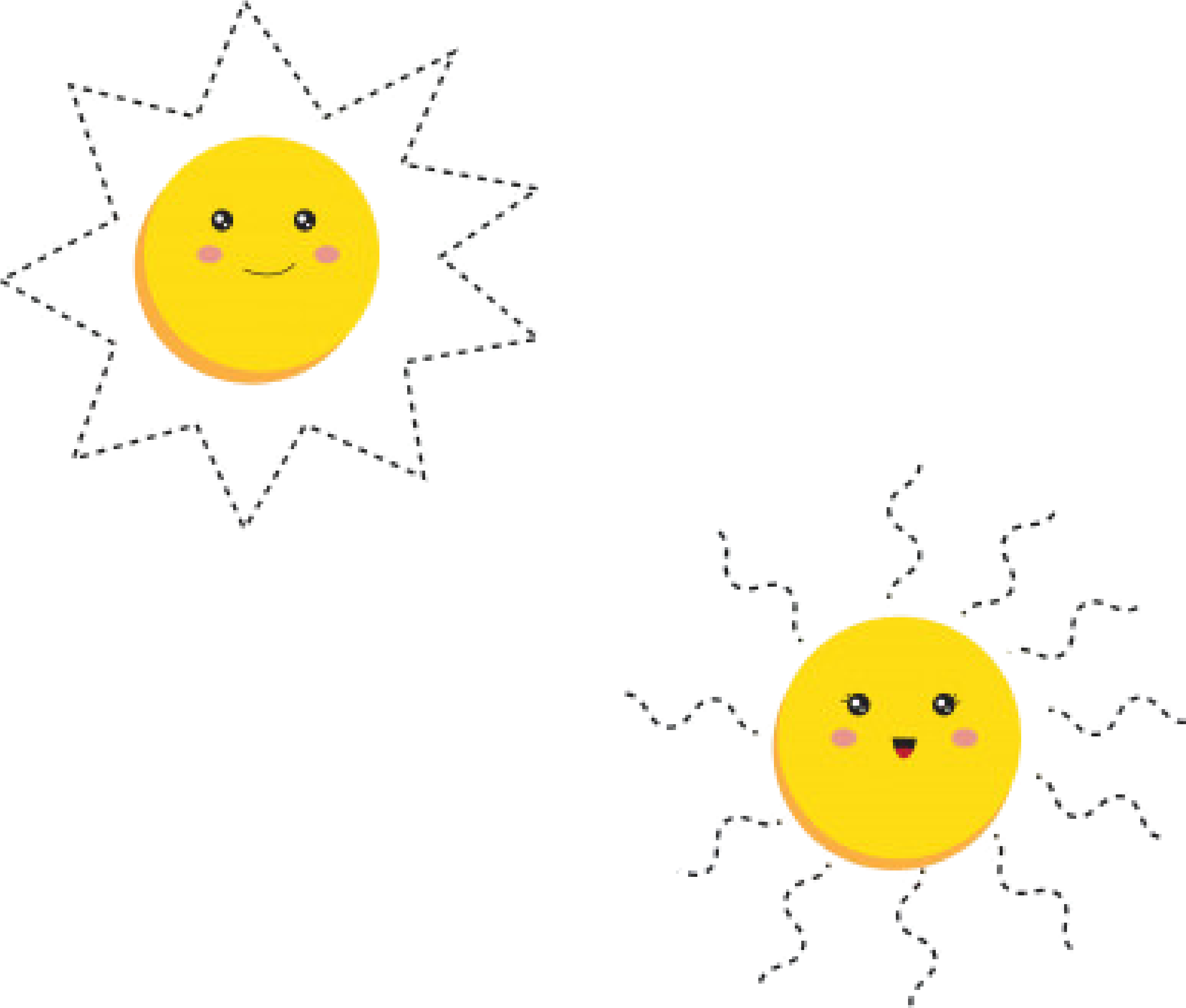 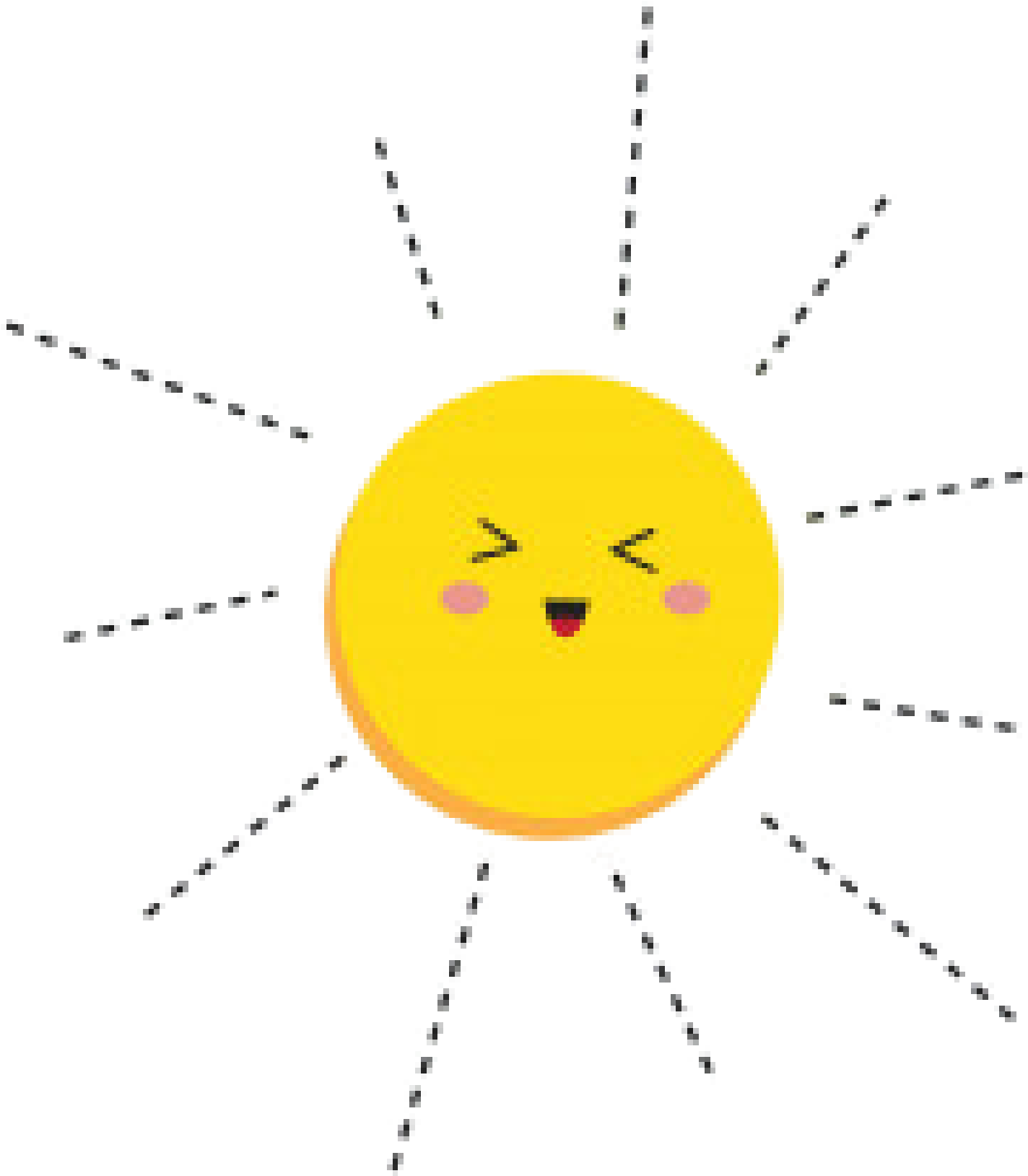 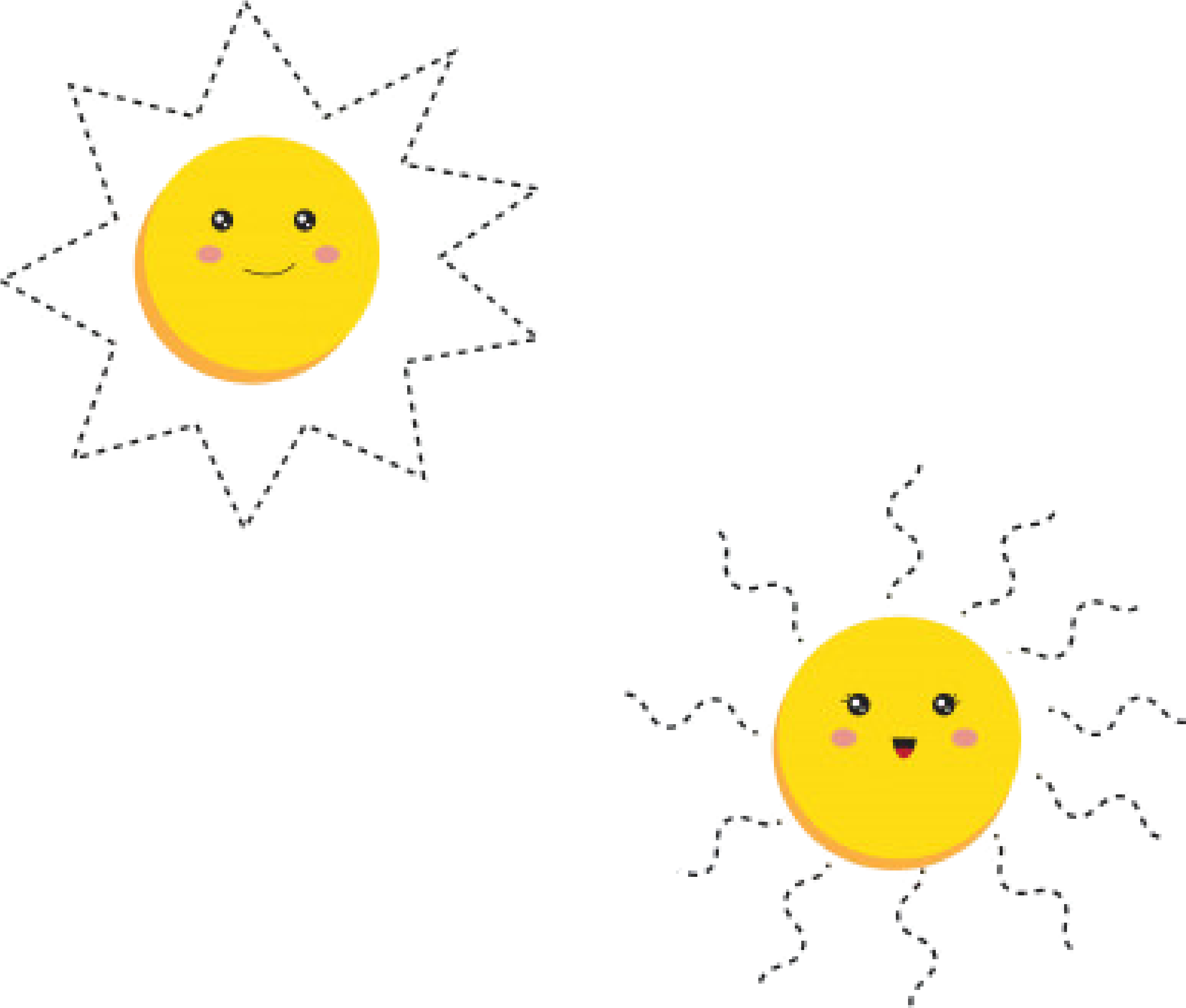 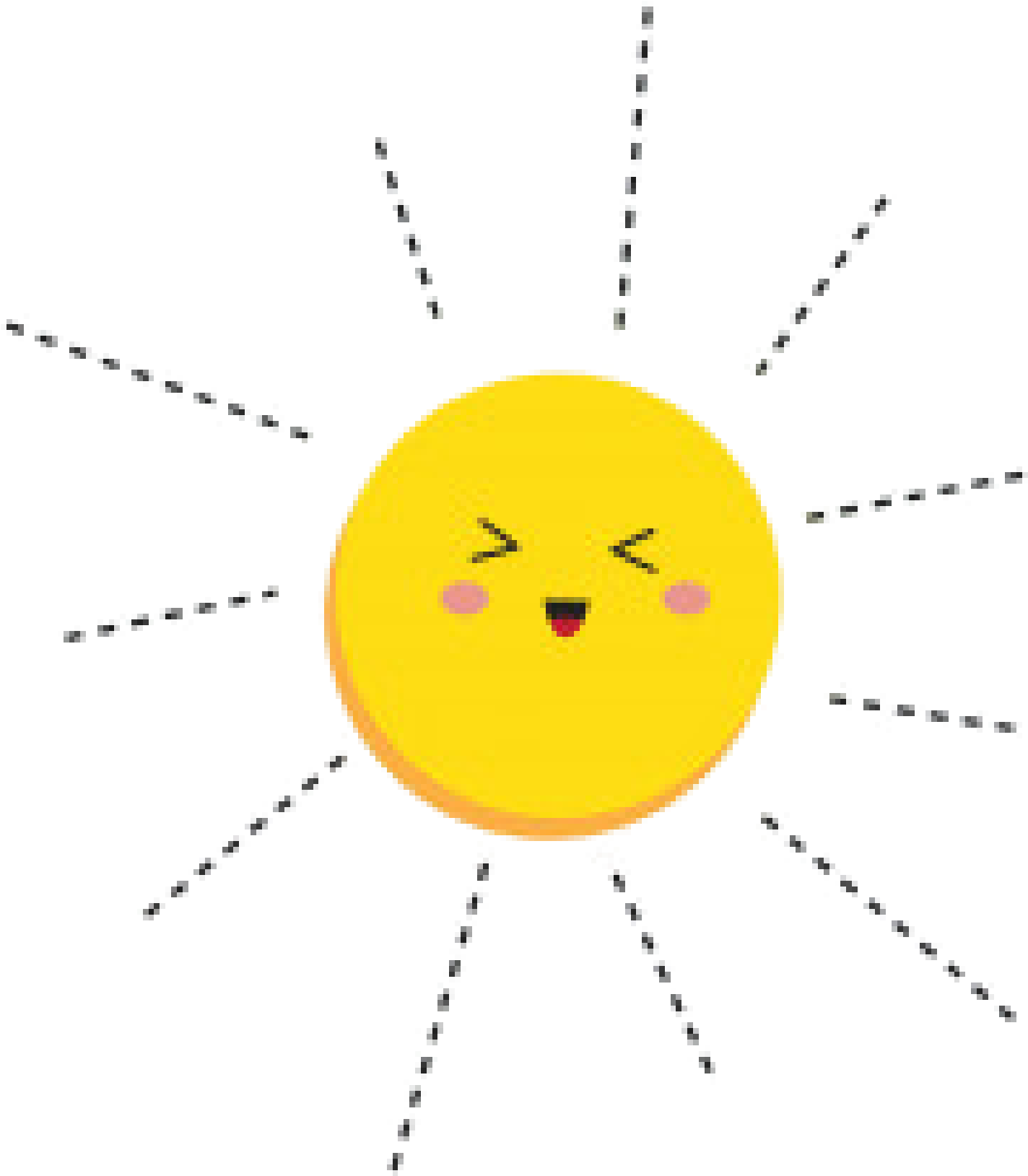 VB  ZKK  Plastyka M. Waśko 19.06.2020 1 h lekcyjnaTemat: ,, Robimy własnego slima (glutka),,Dzieci na całym świecie zwariowały na punkcie slime'ów, czyli kolorowych glutów. Zabawa glutkami pobudza kreatywność i rozwija wyobraźnię, jednak przede wszystkim to świetna frajda. Zamiast kupować glutka, można go zrobić w domu ze składników, które większość z nas ma pod ręką.Naturalny slime (glut) bez kleju, bez boraksu i bez detergentu:
– szklanka mąki pszennej
– szklanka mąki ziemniaczanej
– 3/4 szklanki oleju
– 1/2 szklanki wody
– barwnik spożywczy (opcjonalnie)
– brokat (opcjonalnie)Wszystkie składniki przekładamy do miski i mieszamy. Powstałą masę wyrabiamy rękami do uzyskania pożądanej konsystencji. Jeśli slime jest zbyt twardy, można dodać do niego kilka łyżeczek oleju. Jeśli zbyt miękki – kilka łyżek mąki ziemniaczanej.Naturalny slime różni się od glutków z kleju i nieco przypomina ciastolinę, jednak zabawa nim jest o wiele zdrowsza i bezpieczniejsza. To świetna alternatywa dla popularnych glutków zrobionych z detergentów.Slime (glut) z wody i płynu do naczyń:
– 1/4 szklanki wody
– 3 łyżki płynu do mycia naczyń
– 5 łyżek skrobi kukurydzianejPłyn do naczyń łączymy z wodą w niewielkim naczyniu. Gdy płyn się rozpuści, dodajemy skrobię kukurydzianą i mieszamy. Masa powinna przypominać ciastolinę. Gotowy slime wkładamy na kilka minut do zamrażalnika.